План подготовки к ГИА в 2013-2014  учебном году в МБОУ «ООШ с. Холманка Перелюбского муниципального района Саратовской области»Цели:1. Эффективная организация работы школы по подготовке к итоговой аттестации выпускников в форме ГИА.2. Формирование базы данных по данному направлению3. Обеспечение учащихся, их родителей и учителей своевременной информацией.Список учащихся 9 класса МБОУ «ООШ с. Холманка Перелюбского муниципального района Саратовской области», сдающих экзамены по выбору в 2014 году.Директор МБОУ «ООШ с. Холманка»  ____________/Г.Е. Тюлюгенева/Расписание консультаций по подготовке к ГИА-2014 учащихся 9 классаМБОУ «ООШ с. Холманка Перелюбского муниципального района Саратовской области».Директор МБОУ «ООШ с. Холманка»  ____________/Г.Е. Тюлюгенева/Банк данных учителей, готовящих  учащихся 9 классаМБОУ «ООШ с. Холманка Перелюбского муниципального района Саратовской области» к ГИА-2014.Директор МБОУ «ООШ с. Холманка»  ____________/Г.Е. Тюлюгенева/Отчет по входным контрольным работам  учащихся 9 классаМБОУ «ООШ с. Холманка Перелюбского муниципального района Саратовской области» в 2013—2014 учебном году.Директор МБОУ «ООШ с. Холманка»  ____________/Г.Е. ТюлюгеневаРекомендации родителям выпускников.Уважаемые родители девятиклассников!В этом году вашим детям предстоит пройти государственную (итоговую) аттестацию за курс основной общеобразовательной школы. Выпускники IX класса должны сдавать не менее 2-х экзаменов. Это обязательные для всех экзамены по русскому языку и математике, а также два экзамена по выбору самого выпускника из следующего перечня: биология, география, иностранный язык (английский, немецкий, французский), информатика, история, литература, обществознание, физика, химия.В соответствии с порядком проведения государственной (итоговой) аттестации обучающихся IX классов девятиклассники должны сделать окончательный выбор предметов для сдачи экзаменов до 1 декабря 2013 года. К выбору экзаменов необходимо отнестись очень ответственно. Ведь во многом от правильности принятого сейчас решения зависит дальнейшая судьба ребёнка. Выбирая предметы, вы и ваши дети должны помнить следующее.Результаты государственной (итоговой) аттестации засчитываются в качестве вступительных испытаний в учреждения начального и среднего профессионального образования, расположенные на территории Саратовской области. Более подробно о том, какую специальность и в каких учреждениях можно получить, выбрав группу испытаний, вы может узнать на федеральном портале «Российское образование» (http://www.edu.ru/abitur/act.33/index.php).Для продолжения обучения в общеобразовательных учреждениях  в профильных классах или по индивидуальному учебному плану с изучением определённых предметов на профильном  уровне необходимо в рамках государственной (итоговой) аттестации сдать экзамены по профильным предметам. Перечень профильных предметов, соответствующих профилям обучения, закреплены приказами министерства образования Саратовской области от 12.04.2012 № 1216 и председателя комитета по образованию администрации муниципального образования «Город Саратов» от 27.04.2012 № 248:Изучение предметов на профильном уровне позволит вашим детям по завершении обучения на старшей ступени успешно сдать ЕГЭ по профильным предметам и получить высшее образование по выбранному направлению.С перечнем вступительных испытаний в высшие учебные заведения России вы можете ознакомиться на сайтах ВУЗов России, а также в том образовательном учреждении, в котором сейчас обучается ваш ребёнок.Обращаем ваше внимание, что по всем вопросам, связанным с организацией подготовки к проведению государственной (итоговой) аттестации в городе Саратове, вы можете обращаться в комитет по образованию администрации муниципального образования «Город Саратов» по телефону 29-65-17, а также по электронной почте komobrsargia@gmail.com (в теме сообщения обязательно укажите «Вопрос о ГИА»).Надеемся, что вместе с ребёнком вы примите верное решение и в оставшееся время сможете подготовиться к успешному прохождению государственной (итоговой) аттестации.И.М. Архипова, председатель комитета по образованию администрации муниципального образования «Город Саратов» ГИА: пришла пора подготовкиЕсли вы достаточно сознательный ученик 9 или 11 класса, то на уровне подсознания у вас всегда маячит мысль о том, что вместо игр за компьютером или просмотра очередной телепередачи можно было бы начать готовиться к выпускным экзаменам. Мысль правильная, потому что сейчас самое время начинать подготовку. Специалисты обещают, что сделать это можно самостоятельно, по учебникам, без привлечения репетиторов. Нужно готовиться по специально разработанному плану: не просто «немного позанимаюсь», а определенные главы из учебника. Необходимо четко организовать этот процесс, начиная с оформления рабочего места, заканчивая продуманным распорядком дня. Главное, помнить, что ЕГЭ и ГИА проверяет знания не только последних одного-двух лет обучения, а всего школьного курса.Предлагаем полезную информацию о том, как готовиться и где искать материал для ЕГЭ и ГИА:Все задания на эти экзамены, которые называются контрольные измерительные материалы, сокращенно КИМ, разрабатываются специалистами Федерального института педагогических измерений (ФИПИ). У этого института есть сайт http://fipi.ru , где размещена масса полезной информации для тех, кто готовится к ГИА или ЕГЭ.http://www.fipi.ru/view/sections/91/docs/ - демоверсии КИМ ЕГЭ 2013 года http://www.fipi.ru/view/sections/169/docs/ - демоверсиии КИМ для девятиклассников.Тесты по предметам можно скачать в том же формате верстки, что и на реальном экзамене.В помощь тем, кто планирует сдавать ЕГЭ, работает специальный сервис онлайн-тестирования http://testing.ege.edu.ru/ – на примере демоверсий можно потренироваться в правильном заполнении бланков. По математике есть открытый банк заданий http://mathege.ru/or/ege/Main.html - берите и решайте, кто может. Все легально, от разработчиков.Выбирая литературу для самостоятельной подготовки, стоит обратить внимание, прошел ли учебник экспертизу в ФИПИ, что оградит от покупки недоброкачественных изданий.Помните, определиться с предметами по выбору нужно до конца зимы, чтобы успеть подать заявление на участие в ЕГЭ с их указанием до 1 марта. Без уважительной причины (а «забыл» или «передумал» к таковой не относится) изменить список предметов уже не удастся.№ п/пСодержаниеСрокиОтветственные1Анализ результатов ГИА в 2012-2013 учебном году. Выработка на педагогическом совете основных направлений работы школы по подготовке  к ГИА в 2013-2014 учебном году.Август 2013Зам. директора по УВР 2Утверждение плана работы школы по подготовке и проведению ГИА в 2014 г. Назначение ответственного по школе за подготовку и проведение ГИА.Сентябрь 2013Директор 3Заседание МО учителей - предметников по вопросу подготовки к ГИА:- анализ результатов ГИА-2013;- внесение изменений в календарно – тематические планирования в целях подготовки к ГИА.Сентябрь 2013 Зам. директора по УВР  Руководители МО4Классное собрание в 9-м  классе. Знакомство учащихся с аттестацией в форме ГИА.Октябрь  2013Зам. директора по УВР Классный руководитель5Родительское собрание в 9-м классе. Знакомство родителей с аттестацией в форме ГИА.Ноябрь 2013Зам. директора по УВР Классный руководитель6Проведение  контрольной работы по русскому языку и математике в форме ГИА-2014. Анализ работы.Декабрь 2013Зам. директора по УВРУчителя-предметники7Подготовка списков по документам личности для формирования электронной базы данных выпускников.По отдельному плануЗам. директора по УВР 8Организация работы учителей-предметников по подготовке выпускников к ГИА  (подготовка справочных, информационных и учебно-тренировочных материалов, оформление стендов, составление графика консультаций, обучение заполнению бланков ответов).В течение годаЗам. директора по УВР Учителя -предметники9Контроль деятельности учителей-предметников по подготовке учащихся к ГИА. Посещение уроков с целью мониторинга системы повторения учебного материала.В течение годаДиректорЗам. директора по УВР 10Подготовка и обновление справочных, информационных и учебно-тренировочных материалов по ГИА-2014.В течение годаЗам. директора по УВР Библиотекарь       Учителя-предметники11Проведение  диагностической работы по русскому языку, математике и предмета по выбору в форме ГИА-2014. Анализ работы.Февраль, март 2014Зам. директора по УВР 12Заседание МО учителей предметников  по вопросам организации ГИА. Итоги проведения диагностических работ.Март 2014Зам. директора по УВР    Руководители МО13Оформление стенда “ГИА-2014”В течение годаЗам. директора по УВР 14Сдача заявлений учащихся 9-х классов на экзамены  по выборуДо 1 марта 2014Зам. директора по УВР 15Проведение собрания выпускников и родителей:- основные нормативно – правовые документы; -  о порядке окончания учебного года.Апрель  2014Зам. директора по УВР   Классный руководитель16Совещание при  директоре по анализу подготовки к ГИА. Аналитическая справка по итогам подготовки к ГИА “Анализ подготовки к сдаче экзаменов в форме ГИА”.Апрель 2014Директор 17Проведение педагогического совета по допуску выпускников к итоговой аттестации.Май 2014Директор 18Проведение экзаменов в форме ГИА Май-июнь 2014Зам. директора по УВР Классный руководитель19Организация проведения апелляций.Июнь 2014Зам. директора по УВР 20Оформление личных дел учеников, классных журналов.Май-июнь 2014Зам. директора по УВР Классный руководитель21Проведение педагогического совета по выдаче аттестатов.Июнь 2014Директор 22Проведение педагогического совета по предварительному анализу результатов ГИА.Июнь 2014Зам. директора по УВР № п/пФИО ученикаНазвание 1 предмета по выборуНазвание 2 предмета по выборуРоспись учащихся1Бровков Семён Валерьевич--2Корытова Юлия Андреевна--3Никитина Елена Сергеевна--№ п/пПредмет Время занятийУчитель 1Русский языкВторник,16.00Скрябина Т.П.2Математика Пятница,16.00Хабиева П.А.№ п/пФИО учителяПредмет Курсы ПК, название, год прохожденияОбразование по дипломуПедагогический стажКатегория Количество обучающихсяКачество знаний по итогам 1-го полугодия1Скрябина Т.П.Русский язык2012г.Учитель русского языка и литературы32232Хабиева П.А.Математика 2013г.Учитель математики20-3Предмет Класс Фамилия,имя учащихсяВид контроляОценка за работуАнализ допущенных ошибокПлан коррекционной работыДата проведения работыУчитель математика9Бровков СеменКонтрольная работа4Преобразование выражений с квадратными корнями, решение квадратных уравненийИндивидуальная работа11.09.2013Хабиева П.А.математика9Корытова ЮлияКонтрольная работа4Вычисления с квадратными корнямиИндивидуальная работа11.09.2013Хабиева П.А.математика9Никитина ЕленаКонтрольная работа3В решении неравенств, действия с дробями, преобразование выражений с квадратными корнямиИндивидуальная работа11.09.2013Хабиева П.А.русский язык9Бровков Семендиктант4Буквы Е и Ё после шипящих в корнях слов имен существительных, запятая в сложном предложенииИндивидуальная работа12.09.2013Скрябина Т.П.русский язык9Корытова Юлиядиктант4Слитное и раздельное написание частицы –не с разными частями речи, запятая в сложном предложенииИндивидуальная работа12.09.2013Скрябина Т.П.русский язык9Никитина Еленадиктант3Непроверяемая безударная гласная в корне слова, Слитное и раздельное написание частицы –не с разными частями речи, запятая в сложном предложении, -тся и –ться в глаголахИндивидуальная работа12.09.2013Скрябина Т.П.география9Бровков Сементест4Климатические показатели территорий, определение территориального деления РФИндивидуальная работа13.09.2013Величко А.В.география9Корытова Юлиятест5--13.09.2013Величко А.В.география9Никитина Еленатест4Климатические показатели территорий, определение территориального деления РФ, движение литосферных плит и их следствияИндивидуальная работа13.09.2013Величко А.В.биология9Бровков Сементест4Ошибки по темам «Высшая нервная деятельность», «Выделение», «Опорно-двигательная система»Индивидуальная работа12.09.2013Солохина Г.А.физико-математическийинформатика и ИКТ, физикафизико-химическийфизика, химияхимико-биологическийбиология, химиябиолого-географическийбиология, географиясоциально-экономическийиностранный язык, обществознание, география социально-гуманитарныйистория, литература, иностранный языкфилологическийлитература, иностранный языкинформационно-технологическийфизика, информатика и ИКТ, биологияагро-технологическийбиология, география, физикаиндустриально-технологическийфизика, информатика и ИКТ историко-правовойистория, обществознание, иностранный язык художественно-эстетическийистория, литератураоборонно-спортивныйобществознание, история, физика социально-информационныйинформатика и ИКТ, иностранный языкРекомендации родителям по подготовке детей к экзаменам09:58Период сдачи экзаменов достаточно сложный для обучающихся 9, 11 классов. Стресс при этом - абсолютно нормальная реакция организма, но излишнее эмоциональное напряжение зачастую снижает работоспособность. Что же могут сделать родители, чтобы помочь детям?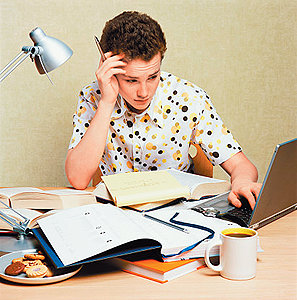 В экзаменационную пору основная задача родителей - создать оптимальные комфортные условия для подготовки ребенка, не перегружать его домашними делами. Обеспечьте дома удобное место для занятий, проследите, чтобы никто из домашних не мешал.Поощрение, поддержка, реальная помощь, а главное - спокойствие взрослых помогают ребенку успешно справиться с собственным волнением. Не запугивайте ребенка, не напоминайте ему о сложности и ответственности предстоящих экзаменов. Это не повышает мотивацию, а только создает эмоциональные барьеры, которые сам ребенок преодолеть не может. Очень важно скорректировать ожидания выпускника, сформировать адекватное отношение к ситуации. Объясните: для хорошего результата совсем не обязательно отвечать на все вопросы ГИА. Гораздо эффективнее спокойно дать ответы на те вопросы, которые он знает наверняка, чем переживать из-за нерешенных заданий.Сам процесс сдачи экзамена требует много сил, поэтому в период подготовки к экзаменам важно, чтобы Ваш ребенок хорошо питался. Такие продукты, как рыба, творог, орехи, курага и т. д. стимулируют работу головного мозга. Большое значение имеет режим подготовки ребенка. Важно, чтобы ребенок имел возможность отдохнуть, сменить деятельность, заняться физическими упражнениями. Обеспечьте достаточно продолжительный сон, не допускайте перегрузок. Через каждые 40-50 минут занятий обязательно нужно делать перерывы на 10-15 минут. Используйте для подготовки время естественного подъема работоспособности человеческого организма: с 9:00 до 13:00 ч. и с 16:00 до 20:00 ч. Учитывая закономерности запоминания, необходимо повторять изучаемый материал сначала через 15-20 мин., затем через 8-9 часов, и еще раз через 24 часа.Очень важно понять, в какой помощи нуждается именно ваш ребенок. Наблюдайте за самочувствием ребенка, никто, кроме Вас, не сможет вовремя заметить и предотвратить ухудшение состояния ребенка, связанное с переутомлением. Родители могут оказать детям помощь в распределении учебного материала по дням, в определении ежедневной нагрузки, в составлении плана подготовки, помочь своим детям осознать свои сильные и слабые стороны, понять свой стиль учебной деятельности (при необходимости доработать его), развить умения использовать собственные интеллектуальные ресурсы и настроить на успех!Для тревожных детей учебный процесс сопряжен с определенным эмоциональным напряжением.  Не нужно нагнетать обстановку напоминая о серьезности предстоящего экзамена и значимости его результатов. Это может привести к повышению тревожности детей и в итоге приведет к дезорганизации их деятельности. Ваша задача - создание ситуации успеха, поощрение, поддержка. Повышайте уверенность детей в себе, учите контролировать эмоции, и сосредоточиться на том, что можно сделать, а не на своих переживаниях о том, что «Вдруг не получится». Поговорите с детьми о возможных стрессовых ситуациях на экзамене и заранее продумайте действия в таких ситуациях.Для гипертuмных детей (быстрых, энергичных, активных) родители должны создать ощущение важности ситуации экзамена, нужно со всей серьезностью разъяснить, какое огромное значение имеют результаты ЕГЭ. Такие дети быстро выполняют задания, но зачастую делают это небрежно, не проверяют себя и не видят собственных ошибок. Поэтому у таких детей необходимо развивать навыки самоконтроля: по завершению работы найти ошибки, самостоятельно проверить результаты выполнения задания.Процедура ГИА требует высокой мобильности. Это может представлять трудности для детей, которые с трудом переключаются с одного задания на другое. Навык переключения тренировать довольно сложно, но вполне реально научить ребенка определить время, необходимое для каждого задания. Например, если нужно решить 5 задач за час, значит, на каждую задачу можно потратить не более 12 минут. Попробуйте также определить, сколько времени можно потратить на каждое задание на экзамене. Посоветуйте ребенку, если он не может сразу дать ответ на вопрос или не уверен, пропустить его, чтобы потом к нему вернуться.Дети, испытывающие недостаток произвольности и самоорганизации (невнимательные, рассеянные), могут нерационально использовать отведенное время. Поэтому на этапе подготовки очень важно научить ребенка использовать различные средства для саморегуляции деятельности: например часы, для определения времени на выполнение задания, список необходимых дел  (и вычеркивание их по мере выполнения) и т.п.Характерная ошибка во время тестирования - не дочитав до конца, по первым словам учащиеся уже предполагают ответ, и торопятся его вписать. Посоветуйте внимательно прочитать вопрос до конца и понять его смысл.Не критикуйте ребенка после экзамена. Внушайте ребенку мысль, что количество баллов не является совершенным измерением его возможностей. Независимо от результата экзамена, часто, щедро и от всей души говорите ему о том, что он (она) - самый(ая) любимый(ая), и что все у него (неё) в жизни получится! Вера в успех, уверенность в своем ребенке, его возможностях, стимулирующая помощь в виде похвалы и одобрения очень важны.Период сдачи экзаменов достаточно сложный для обучающихся 9, 11 классов. Стресс при этом - абсолютно нормальная реакция организма, но излишнее эмоциональное напряжение зачастую снижает работоспособность. Что же могут сделать родители, чтобы помочь детям?В экзаменационную пору основная задача родителей - создать оптимальные комфортные условия для подготовки ребенка, не перегружать его домашними делами. Обеспечьте дома удобное место для занятий, проследите, чтобы никто из домашних не мешал.Поощрение, поддержка, реальная помощь, а главное - спокойствие взрослых помогают ребенку успешно справиться с собственным волнением. Не запугивайте ребенка, не напоминайте ему о сложности и ответственности предстоящих экзаменов. Это не повышает мотивацию, а только создает эмоциональные барьеры, которые сам ребенок преодолеть не может. Очень важно скорректировать ожидания выпускника, сформировать адекватное отношение к ситуации. Объясните: для хорошего результата совсем не обязательно отвечать на все вопросы ГИА. Гораздо эффективнее спокойно дать ответы на те вопросы, которые он знает наверняка, чем переживать из-за нерешенных заданий.Сам процесс сдачи экзамена требует много сил, поэтому в период подготовки к экзаменам важно, чтобы Ваш ребенок хорошо питался. Такие продукты, как рыба, творог, орехи, курага и т. д. стимулируют работу головного мозга. Большое значение имеет режим подготовки ребенка. Важно, чтобы ребенок имел возможность отдохнуть, сменить деятельность, заняться физическими упражнениями. Обеспечьте достаточно продолжительный сон, не допускайте перегрузок. Через каждые 40-50 минут занятий обязательно нужно делать перерывы на 10-15 минут. Используйте для подготовки время естественного подъема работоспособности человеческого организма: с 9:00 до 13:00 ч. и с 16:00 до 20:00 ч. Учитывая закономерности запоминания, необходимо повторять изучаемый материал сначала через 15-20 мин., затем через 8-9 часов, и еще раз через 24 часа.Очень важно понять, в какой помощи нуждается именно ваш ребенок. Наблюдайте за самочувствием ребенка, никто, кроме Вас, не сможет вовремя заметить и предотвратить ухудшение состояния ребенка, связанное с переутомлением. Родители могут оказать детям помощь в распределении учебного материала по дням, в определении ежедневной нагрузки, в составлении плана подготовки, помочь своим детям осознать свои сильные и слабые стороны, понять свой стиль учебной деятельности (при необходимости доработать его), развить умения использовать собственные интеллектуальные ресурсы и настроить на успех!Для тревожных детей учебный процесс сопряжен с определенным эмоциональным напряжением.  Не нужно нагнетать обстановку напоминая о серьезности предстоящего экзамена и значимости его результатов. Это может привести к повышению тревожности детей и в итоге приведет к дезорганизации их деятельности. Ваша задача - создание ситуации успеха, поощрение, поддержка. Повышайте уверенность детей в себе, учите контролировать эмоции, и сосредоточиться на том, что можно сделать, а не на своих переживаниях о том, что «Вдруг не получится». Поговорите с детьми о возможных стрессовых ситуациях на экзамене и заранее продумайте действия в таких ситуациях.Для гипертuмных детей (быстрых, энергичных, активных) родители должны создать ощущение важности ситуации экзамена, нужно со всей серьезностью разъяснить, какое огромное значение имеют результаты ЕГЭ. Такие дети быстро выполняют задания, но зачастую делают это небрежно, не проверяют себя и не видят собственных ошибок. Поэтому у таких детей необходимо развивать навыки самоконтроля: по завершению работы найти ошибки, самостоятельно проверить результаты выполнения задания.Процедура ГИА требует высокой мобильности. Это может представлять трудности для детей, которые с трудом переключаются с одного задания на другое. Навык переключения тренировать довольно сложно, но вполне реально научить ребенка определить время, необходимое для каждого задания. Например, если нужно решить 5 задач за час, значит, на каждую задачу можно потратить не более 12 минут. Попробуйте также определить, сколько времени можно потратить на каждое задание на экзамене. Посоветуйте ребенку, если он не может сразу дать ответ на вопрос или не уверен, пропустить его, чтобы потом к нему вернуться.Дети, испытывающие недостаток произвольности и самоорганизации (невнимательные, рассеянные), могут нерационально использовать отведенное время. Поэтому на этапе подготовки очень важно научить ребенка использовать различные средства для саморегуляции деятельности: например часы, для определения времени на выполнение задания, список необходимых дел  (и вычеркивание их по мере выполнения) и т.п.Характерная ошибка во время тестирования - не дочитав до конца, по первым словам учащиеся уже предполагают ответ, и торопятся его вписать. Посоветуйте внимательно прочитать вопрос до конца и понять его смысл.Не критикуйте ребенка после экзамена. Внушайте ребенку мысль, что количество баллов не является совершенным измерением его возможностей. Независимо от результата экзамена, часто, щедро и от всей души говорите ему о том, что он (она) - самый(ая) любимый(ая), и что все у него (неё) в жизни получится! Вера в успех, уверенность в своем ребенке, его возможностях, стимулирующая помощь в виде похвалы и одобрения очень важны.